Vocabulary Quiz 5 Level 2 Words 19-35WordPart of SpeechArabicMeaningExamplePicturepencenouna small British brown coin (plural);  one penny, two penceThere are a hundred pence in a pound.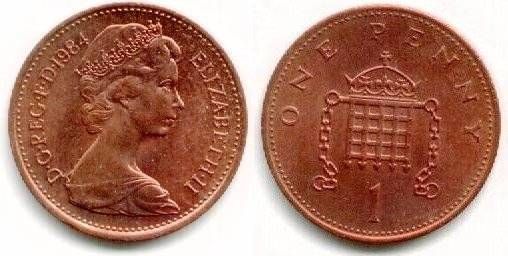 perprepfor eachpost officenounpoundnounrealadjectivereceiptnounrentnoun / verbrentedadjectivesheetnounshutverb/ adjective sizenounstampnoun / verbstealverbtidyadjectiveupsetadjectiveupsettingadjectiveworse/worstadjective